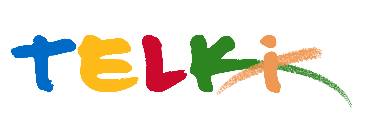 Telki Község Önkormányzata2089 Telki, Petőfi u.1.Telefon: (06) 26 920 801E-mail: hivatal@telki.huwww.telki.huELŐTERJESZTÉS A Képviselő-testület 2023. október 30.-i rendes ülésére                    Telki Zöldmanó Óvoda 2023/2024 nevelési év munkaterveA napirendet tárgyaló ülés dátuma: 			2023.10.30.A napirendet tárgyaló ülés: 				Köznevelési Bizottság, Képviselő-testület Előterjesztő: 						Deltai Károly polgármesterAz előterjesztést készítette: 				dr. Lack Mónika jegyző		 A napirendet tárgyaló ülés típusa: 			nyílt / zárt A napirendet tárgyaló ülés típusa:			rendes / rendkívüliA határozat elfogadásához szükséges többség típusát: egyszerű / minősített A szavazás módja: 					nyílt / titkos 1.Előzmények, különösen az adott tárgykörben hozott korábbi testületi döntések és azok végrehajtásának állása: ------2. Jogszabályi hivatkozások: 3.Költségkihatások és egyéb szükséges feltételeket, illetve megteremtésük javasolt forrásai: Költségvetési forrás4. Tényállás bemutatása: A nevelési-oktatási intézmények működéséről és a köznevelési intézmények névhasználatáról szóló 20/2012. (VIII. 31.) EMMI rendelet ( továbbiakban: rendelet ) 3.§ (1) bekezdése értelmében az óvodai munkaterv határozza meg az óvodai nevelési év helyi rendjét. Ennek elkészítéséhez az intézményvezető kikéri a fenntartó véleményét is.A rendelet 3.§ (2) bekezdése értelmében „ Az óvodai nevelési év helyi rendjében, valamint az iskolai, kollégiumi tanév helyi rendjében kell meghatároznia) az óvodai nevelés nélküli munkanapok, az iskolai tanítás nélküli munkanapok időpontját, felhasználását,b) az iskolai szünetek időtartamát,c) az iskolában a nemzetünk szabadságtörekvéseit tükröző, továbbá nemzeti múltunk mártírjainak emlékét, példáját őrző, az aradi vértanúk (október 6.), a kommunista és egyéb diktatúrák áldozatai (február 25.), a holokauszt áldozatai (április 16.), a Nemzeti Összetartozás Napja (június 4.), a március 15-ei és az október 23-ai nemzeti ünnepek, valamint az iskola hagyományai ápolása érdekében meghonosított egyéb emléknapok, megemlékezések időpontját,d) az óvodai, az iskolai, a kollégiumi élethez kapcsolódó ünnepek megünneplésének időpontját,e) az előre tervezhető nevelőtestületi értekezletek, szülői értekezletek, fogadóórák időpontját,f) az intézmény bemutatkozását szolgáló pedagógiai célú óvodai, iskolai nyílt nap tervezett időpontját,g) az alapfokú művészeti iskola és kollégium kivételével a tanulók fizikai állapotát felmérő vizsgálat időpontját,h) minden egyéb, a nevelőtestület által szükségesnek ítélt kérdést,i) az iskolai kórus időpontjait, amely foglalkozás ideje alatt más tanórán kívüli tevékenység a kórustagok számára nem folytatható,j) az iskolai sportkör szakmai programját,k) az általános iskolák 1–8. évfolyamán, a tanítási év során tervezett színházi, tánc- és cirkuszi előadások, komolyzenei hangversenyek, valamint az őshonos állatok bemutatóhelyei látogatásának előre tervezhető időszakát. ,,Az Nkt. 83. §. (2) g), pontja valamint a 27.§. (3) bekezdése alapján 2023. szeptember 01-től "A tanév, ezen belül a tanítási év rendjét a köznevelésért felelős miniszter rendeletben állapítja meg. Az igazgató a nevelőtestület bevonásával éves munkatervet készít, amely tartalmazza a szabadon meghatározható tanítás nélküli munkanapokat..".  Az éves munkatervet a fenntartó hagyja jóvá."Telki, 2023. október 16.									Deltai KárolyPolgármesterHatározati javaslatTelki község Önkormányzat Képviselő-testülete/2023. (X.  .) Önkormányzati határozat Telki Zöldmanó Óvoda 2023/2024 nevelési évre szóló munkaterveTelki község képviselő-testület megtárgyalta és jóváhagyja a Telki Zöldmanó Óvoda 2023/2024. nevelési évi munkatervét.Határidő: azonnalFelelős: Polgármester, intézményvezető                        